Mazurenko Sergiy MikhaylovichExperience:Position applied for: Chief OfficerDate of birth: 22.11.1974 (age: 42)Citizenship: UkraineResidence permit in Ukraine: YesCountry of residence: UkraineCity of residence: OdessaContact Tel. No: +38 (067) 974-76-34E-Mail: sermaz@yandex.uaSkype: sermaz4U.S. visa: NoE.U. visa: NoUkrainian biometric international passport: Not specifiedDate available from: 01.08.2017English knowledge: GoodMinimum salary: 6500 $ per monthPositionFrom / ToVessel nameVessel typeDWTMEBHPFlagShipownerCrewingChief Officer10.09.2016-15.01.2017Sider KingBulk Carrier25500-Italy&mdash;Chief Officer28.12.2015-28.06.2016Sider KingBulk Carrier25500-Italian&mdash;Chief Officer30.06.2014-14.03.2015Free HeroBulk Carrier24318-LiberiaAdventure Six S.A.Marine Pro ServiceChief Officer06.11.2013-13.02.2014ZEALAND JULIANABulk Carrier16736-DUTCQ-SHIPPING BVNYKI CREWINGChief Officer30.07.2013-20.09.2013STELLAR MAESTROGeneral Cargo13524-ANTIGUASTELLAR MAESTRO C.V.S 4 POINTChief Officer06.08.2012-11.01.2013CapriGeneral Cargo10297-AntiguaECKHOFF GMBH & CO KGMARLOW NAVIGATIONChief Officer11.08.2011-07.12.2011VancouverborgGeneral Cargo-DutchWagenborg Shipping B.VOcean LinkChief Officer21.11.2010-04.04.2011Voorneborg9850-DuthWagenborg Shipping B.V.Ocean Link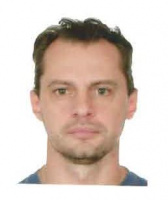 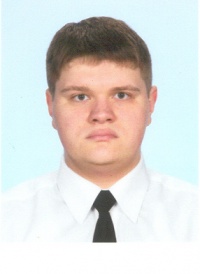 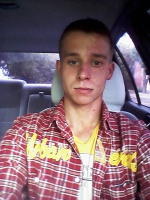 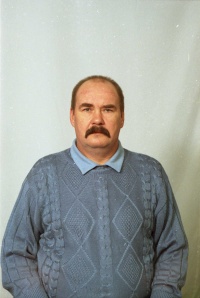 